CURRICULUM VITAE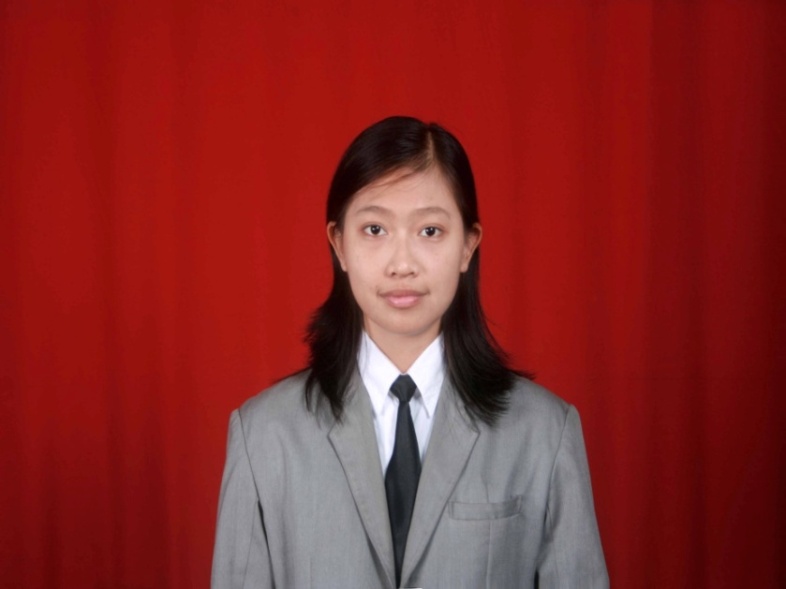 Bachelor degree in PharmacyGeneral Occupational Health and Safety certified (Indonesian Ministry of Manpower). Proz.com                      http://www.proz.com/profile/753889Indonesian Translator Association (HPI) http://sihapei.hpi.or.id/member/profile/HPI-01-12-0636TranslatorCafe.comhttp://www.translatorscafe.com/cafe/member176499.htmThis Curriculum Vitae is prepared in valid data by my good intention to be used by any parties needed.Sincerely yours, Indras Woro Septi WulandariAREA OF EXPERTISEACADEMIC & PROFESSIONAL QUALIFICATIONTRANSLATION EXPERIENCESTRANSLATION EXPERIENCESTRANSLATION EXPERIENCESDescription of The Projects/taskClient/companyYearIndependent freelance translator for scientific journals (Agricultural Engineering, Pharmacy, Psychology)Students/individuals2009-presentTranslate and interpret : -  General issues on construction sites and meetings Occupational Health and Safety training documents and presentation. Accident investigations and reporting.Compound and translate emergency procedures.Socalmo-McConnell Dowell JVNew Caledonia(Construction Company)Jan 2011-July 2012Internal translator with duties:Written translation on patent documents of inventions in engineering, medical, and pharmacy fields. Researching legal & technical phraseology to ensure the correct translation is used. Reviewing and proofreading mother-tongue text.Biro Oktroi RoossenoJakarta (Legal Consultant of intellectual property rights)October 2012-presentPROFESSIONAL MEMBERSHIPS